Сумська міська радаVІІ СКЛИКАННЯ LXIV СЕСІЯРІШЕННЯвід 13 листопада 2019 року № 5879-МРм. СумиРозглянувши звернення юридичної особи, надані документи, ураховуючи протокол засідання постійної комісії з питань архітектури, містобудування, регулювання земельних відносин, природокористування та екології Сумської міської ради від 03.10.2019 № 169, відповідно до статей 12, 120, 123, 124, 141 Земельного кодексу України, статей 30, 31 Закону України «Про оренду землі»,  керуючись пунктом 34 частини першої статті 26 Закону України «Про місцеве самоврядування в Україні», Сумська міська радаВИРІШИЛА:1. Припинити ТОВ «Імпульс» (31163036) право користування земельною ділянкою за адресою: м. Суми, вул. Прокоф’єва, 14, площею 0,1608 га (кадастровий номер 5910136300:05:001:0100), у зв'язку з добровільною відмовою юридичної особи та зарахувати вказану земельну ділянку до земель запасу комунальної власності Сумської міської ради. 2. Внести відповідні зміни до договору оренди земельної ділянки за адресою: м. Суми, вул. Прокоф’єва, 14, укладеного з ТОВ «Імпульс» (31163036) від 02 вересня 2013 року (зі змінами від 17 липня 2018 року та від 03 жовтня                2019 року).3. Департаменту забезпечення ресурсних платежів Сумської міської ради (Клименко Ю.М.) забезпечити підготовку акту приймання-передачі земельної ділянки та укладання додаткової угоди до договору оренди землі відповідно до пунктів 1, 2 даного рішення.Секретар Сумської міської ради						    А.В. БарановВиконавець: Клименко Ю.М.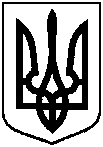 Про припинення права користування земельною ділянкою та внесення змін до договору оренди земельної ділянки, укладеного з товариством з обмеженою відповідальністю «Імпульс» за адресою: м. Суми, вул. Прокоф’єва, 14